БОЛЬ ТЕРПЕТЬ НЕЛЬЗЯ!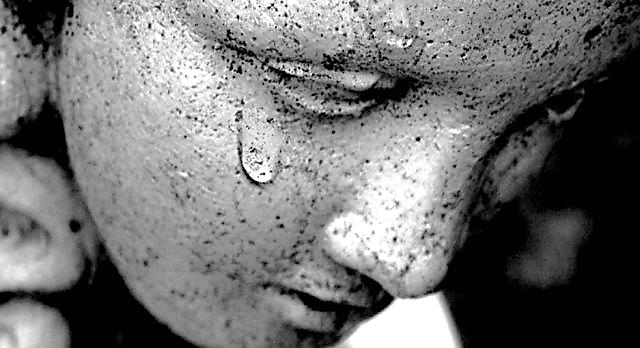 КУДА ОБРАТИТЬСЯ, ЕСЛИ ВОЗНИКЛИ ТРУДНОСТИ С НАЗНАЧЕНИЕМ ОБЕЗБОЛИВАЮЩЕГО? - Бригада скорой медицинской помощи (Согласно приказа МЗ РФ от 20.06.2013 № 388Н) - Хоспис: ул. Новомосковская, д 9; т.27-07-61 - Департамент здравоохранения г. Смоленска т. 29-22-46ТОЛЬКО САМ ПАЦИЕНТ ЗНАЕТ ВСЕ О СВОЕЙ БОЛИ.Если у вас онкологическое заболевание, и вы испытываете боль, не надо принимать такую ситуацию, как данность.Боль можно и нужно лечить. Обращайтесь за помощьюТОЛЬКО ВМЕСТЕ С ПАЦИЕНТОМ ДОКТОР МОЖЕТ РАЗРАБОТАТЬ ПЛАН ЛЕЧЕНИЯ И ОЦЕНИТЬ ЕГО ЭФФЕКТИВНОСТЬ.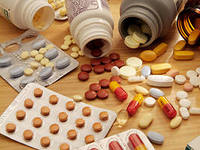 Расскажите доктору,- где у Вас болит, -каков характер боли (острая, тянущая, жгучая и др.), - насколько интенсивна Ваша боль. Врач назначит вам обезболивающие препараты.ПРАВИЛА ПРИЕМА ОБЕЗБОЛИВАЮЩИХ ПРЕПАРАТОВ (СОГЛАСНО РЕКОМЕНДАЦИЯМ ВОЗ)НЕИНВАЗИВНО: по возможности, избегать инъекций;ПО ЧАСАМ: анальгетики принимают по графику, не дожидаясь усиления боли;ПО ВОСХОДЯЩЕЙ: анальгетики назначаются, начиная от слабого анальгетика к сильному анальгетику;ИНДИВИДУАЛЬНО: с учетом индивидуальной реакции больного на препарат;С ВНИМАНИЕМ К ДЕТАЛЯМ: нужно следить за эффективностью анальгетика и его побочными действиями.«ТРЕХСТУПЕНЧАТАЯ ЛЕСТНИЦА» НАЗНАЧЕНИЯ ОБЕЗБОЛИВАЮЩИХ                ПРЕПАРАТОВ (СОГЛАСНО РЕКОМЕНДАЦИЯМ ВОЗ)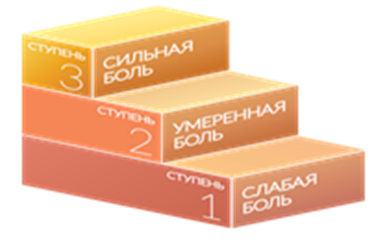 СЛАБАЯ БОЛЬ - Ночной сон не нарушен из-за боли,обычные анальгетики помогают на 8 -12 часов. Применяются анальгин, парацетамол и нестероидные противовоспалительные препараты (диклофенак, кетопрофен, лорноксикам и др.)УМЕРЕННАЯ БОЛЬ - Ночной сон нарушен из-за боли.Обычные анальгетики помогают менее 4-х часов. Применяется слабый опиоидный анальгетик – трамадол. Трамадол не является наркотиком, сочетает в себе действие обезболивающего и антидепрессантаСИЛЬНАЯ И НЕСТЕРПИМАЯ БОЛЬ - Ночной сон нарушен из-за боли, слабые опиодные препараты (трамадол) помогают на 3–4 часа. Применяются морфин в ампулах, таблетках (капсулах); пластырь с фентанилом, комбинированный препарат Таргин.ПОБОЧНЫЕ ДЕЙСТВИЯ АНАЛЬГЕТИКОВКаждое из лекарств, применяемых для лечения боли, имеет свои побочные действия. Обычно они указаны в инструкции по применении препарата, с которой надо ознакомиться перед началом использования лекарства. О возникновении побочных эффектов надо обязательно сообщить врачу! - Сонливость, слабость, головокружение – обычно проходят через несколько дней после начала использованияпрепарата. Вам может понадобиться помощь при спуске и подъеме по лестнице, на прогулках.  - Запоры, возникающие из-за того, что опиоиды подавляют моторикукишечника. Врач назначит вам слабительные препараты. - Тошнота и рвота – обычно проходят через несколько дней после начала использования препарата. Врач может назначить вам препараты, подавляющие тошноту и рвоту.МЕРЫ ПРЕДОСТОРОЖНОСТИПередозировка. Никогда самостоятельно не повышайте дозу анальгетика, назначенную врачом. Отмена. Резко прекращать прием опиоидов нельзя. Это может привести к ухудшению общего самочувствия. Доктор поможет вам постепенно снизить дозу препарата, чтобы избежать неприятных симптомов.Алкоголь. Употребление алкоголя на фоне приема опиоидных препаратов может вызвать осложнения. Проконсультируйтесь с врачом о возможности сочетания вашего обезболивающего с алкоголем. Хранение. Опиоидные препараты необходимо хранить в местах, недоступных для детей. Нельзя также допускать передачу лекарств другим людям. Лекарство, принимаемое без врачебного назначения, может оказаться очень опасным, особенно для детей.